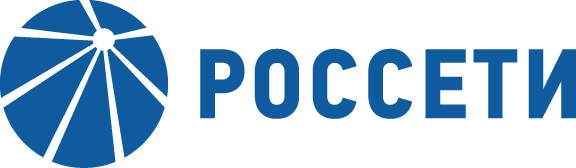 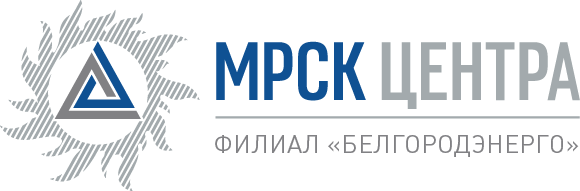 Уведомление №1об изменении условий извещения   Запроса котировок в электронной форме, участниками которого могут быть только субъекты малого и среднего предпринимательства на право заключения Договора на оказание услуг по сервисному обслуживанию видеокубов для нужд ПАО «МРСК Центра» (филиала «Белгородэнерго»,  (опубликовано на официальном сайте Российской Федерации для размещения информации о размещении заказов www.zakupki.gov.ru, на единой торговой площадке ПАО «Россети» https://www.msp.roseltorg.ru/ № 31908375689   от  07.10.2019 г., а так же на официальном сайте ПАО «МРСК Центра» www.mrsk-1.ru в разделе «Закупки»Организатор запроса предложений ПАО «МРСК Центра», расположенный по адресу: РФ, 308000, г. Белгород,  ул.Преображенская, д. 42, к.715, (контактное лицо: Михайличенко Татьяна Викторовна, контактный телефон (4722) 30-45-69), настоящим вносит изменения в извещение Запроса котировок в электронной форме, участниками которого могут быть только субъекты малого и среднего предпринимательства на право заключения Договора на оказание услуг по обновлению диспетчерских наименований для нужд Договора на оказание услуг по сервисному обслуживанию видеокубов для нужд ПАО «МРСК Центра» (филиала «Белгородэнерго»).Внести изменения   в порядок проведения процедуры и изложить в следующей редакции: П.1.8.3. Дата и время окончания приема Заявок: 12 часов 00 минут 22 октября 2019 года, при этом предложенная Участником в Заявке (Форма 1) цена должна соответствовать цене, указанной Участником на «котировочной доске» ЭТПП.1.8.4.     Рассмотрение заявок: Дата начала проведения этапа: с момента окончания срока подачи Заявок: Дата проведения этапа: 28 октября 2019 года.П.1.8.5.  Подведения итогов закупки: 29.10.2019 г.П.1.10. Дата и время окончания срока предоставления участникам закупки разъяснений положений извещения о закупке: 17.10.2019 года 12:00 (время московское).Примечание:По отношению к исходной редакции извещения и закупочной документации Запроса котировок в электронной форме, участниками которого могут быть только субъекты малого и среднего предпринимательства на право заключения Договора на оказание услуг по сервисному обслуживанию видеокубов для нужд ПАО «МРСК Центра» (филиала «Белгородэнерго»), внесены следующие изменения:- Изменен крайний срок приема предложений;-Изменен срок рассмотрения заявок- Изменен крайний срок предоставления ответов на запросы  разъяснений;-Изменен крайний срок подведения итогов.6.	В части не затронутой настоящим уведомлением, Поставщики руководствуются извещением и закупочной документацией Запроса котировок в электронной форме, участниками которого могут быть только субъекты малого и среднего предпринимательства на право заключения Договора на оказание услуг по сервисному обслуживанию видеокубов для нужд ПАО «МРСК Центра» (филиала «Белгородэнерго»), (опубликовано на официальном сайте Российской Федерации для размещения информации о размещении заказов www.zakupki.gov.ru, на единой торговой площадке ПАО «Россети» https://www.msp.roseltorg.ru/. 31908375689   от  07.10.2019 г., а так же на официальном сайте ПАО «МРСК Центра» www.mrsk-1.ru в разделе «Закупки»).Председатель закупочной комиссии – Заместитель директора-Директор  филиалаПАО «МРСК Центра»-«Белгородэнерго»	         С.Н.Демидов